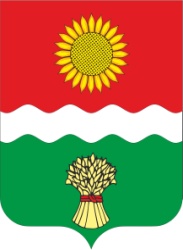 РОССИЙСКАЯ ФЕДЕРАЦИЯРОСТОВСКАЯ ОБЛАСТЬ   НЕКЛИНОВСКИЙ РАЙОНАДМИНИСТРАЦИЯ БОЛЬШЕНЕКЛИНОВСКОГО СЕЛЬСКОГО ПОСЕЛЕНИЯПОСТАНОВЛЕНИЕ  с. Большая Неклиновка      11.01.2024  г.                                                                                                    № 1    «О перезакладке электронной похозяйственной книги (ЭПК)»В соответствии со статьей 8 Федерального закона от 07.07.2003 года №112-ФЗ «О личном подсобном хозяйстве», Федеральным законом от 06.10.2003 года №131-ФЗ «Об общих принципах организации местного самоуправления», Приказом Минсельхоз России от 27.09.2022г. №629 «Об утверждении формы и порядка ведения похозяйственных книг», устанавливающий, что учет ЛПХ осуществляется в книгах в электронной форме с использованием подсистемы «Электронная похозяйственная книга»ПОСТАНОВЛЯЮ:Произвести закладку похозяйственных книг в электронном виде сроком на пять лет на 2024-2029 годы, в соответствии с формой и порядком ведения похозяйственных книг, утвержденным приказом Министерства сельского хозяйства Российской Федерации от 27.09.2022 №629.При ведении книг обеспечить конфиденциальность информации, предоставляемой гражданами, которым предоставлен и (или) приобретен земельный участок для ведения личного подсобного хозяйства (далее-ЛПХ), или иными членами ЛПХ, содержащейся в книгах, её сохранность и защиту персональных данных в соответствии с законодательством РФ о персональных данных.Записи в книгу производить на основании сведений, предоставляемых на добровольной основе главой ЛПХ или иными членами ЛПХ.Учетная запись (лицевой счет) ЛПХ формируется на предоставленный и (или) приобретенный земельный участок для ведения ЛПХ, а так же при переносе сведений о ЛПХ из книг, которые велись до 01.01.2024г.Осуществлять сбор сведений о ЛПХ ежегодно по состоянию на 01 января путем сплошного обхода ЛПХ и опроса  членов ЛПХ в период с 10 января по 15 февраля.Ответственным лицом за организацию и проведение работ по закладке ЭПК назначить главного специалиста Администрации Большенеклиновского сельского поселения Федоренко Ольгу Николаевну и инспектора по общим вопросам Ивашову Галину ГеоргиевнуПостановление вступает в силу с 01 января 2024 года.Контроль за исполнением постановления оставляю за собой.Глава Администрации Большенеклиновскогосельского поселения					Е.Н. Овчинникова   Приложение №1к Постановлению АдминистрацииБольшенеклиновского сельского поселенияот 11.01. 2024 г. №  1ПОЛОЖЕНИЕо порядке ведения похозяйственных книг в Администрации Большенеклиновского сельского поселения1. Настоящее Положение устанавливает порядок ведения похозяйственных книг в  Администрации Большенеклиновского сельского поселения.2. Срок ведения похозяйственных книг – пять лет. По истечении  данного срока производится перезакладка похозяйственных книг.3. Администрация Большенеклиновского сельского поселения ежегодно по состоянию на 01 января осуществляет проверку и уточнение записей в похозяйственных книгах, путем сплошного обхода личных подсобных хозяйств и опроса главы личного подсобного хозяйства или взрослого члена этого хозяйства. Сведения, вносимые в похозяйственную книгу, предоставляются гражданами на добровольной основе.4. Ведение похозяйственных книг возможно с применением программных средств и электронных носителей информации при соблюдении правил их ведения, а также условий, обеспечивающих достоверность сведений, записанных на электронных носителях, и  сохранность информации. При этом все внесенные изменения должны регистрироваться, а информация должна быть заверена электронной цифровой подписью. При невозможности обеспечения этих условий следует осуществлять распечатки страниц похозяйственной книги по утвержденным формам, которые должны оформляться, как похозяйственные книги, содержать все необходимые подписи и быть приспособлены для хранения.5. Специалист Администрации сельского поселения, участвующий в соответствии с настоящим положением в сборе, хранении, передаче и использовании сведений, содержащихся в похозяйственной книге, обязан обеспечить исполнение законодательства Российской Федерации по защите информации (в том числе персональных данных). Виновные в нарушении режима защиты информации несут гражданскую, административную и уголовную ответственность в соответствии с законодательство Российской Федерации.6. Срок хранения похозяйственных книг, в соответствии с действующим законодательством составляет 75 лет. 